RIWAYAT HIDUP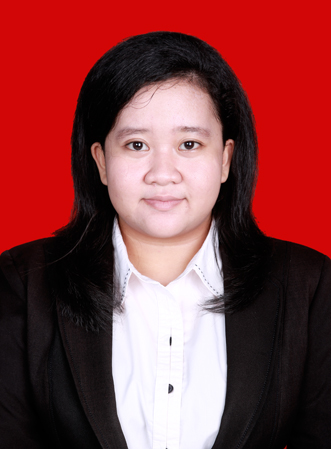 MARSHA RAMADHANA TRIANI, Lahir di Ujung Pandang  pada tanggal 24 maret  1992.Penulis adalah anak ketiga dari empat bersaudara,buah hati  pasangan  Ayahanda Drs.H.A.Sumange Alam SE,M.Si dan ibunda HJ.Nisma Arwaty Rauf S,so.MM.Penulis mulai menimba ilmu di Taman Kanak-kanak Aisyyah  Andi Mangerangi Makassar pada tahun 1995-1996, Selanjutnya penulis melanjutkan  pendidikan di SD Negeri Panaikang III Makassar pada tahun  1997-2003, Kemudian pada tahun yang sama melanjutkan pendidikan  di SLTP Negeri 12 Makassar pada tahun 2003-2006. Selanjutnya penulis melanjutkan pendidikan di SMA Negeri 11 Makassar lulus tahun  2006-2009. Kemudian pada tahun 2009 penulis terdaftar sebagai mahasiswa di Universitas Negeri Makassar pada Fakultas Ilmu Pendidikan Program Studi Pendidikan Guru Pendidikan Anak Usia Dini (PG-PAUD).Dan menyelesaikan Program Studi Strata 1 Pendidikan Guru Pendidikan Anak Usia Dini (PG-PAUD) Fakultas Ilmu Pendidikan Universitas Negeri Makassar pada tahun 2014.